Your recent request for information is replicated below, together with our response.Using the key words ‘Roblox’, ‘Fortnite’, ‘Clash of Clans’, ‘world of Warcraft’, ‘Minecraft’ and ‘FIFA’, the number of reports of crimes involving online computer games in the past five calendar years, as well as updated data in the calendar year 2023 - broken down by calendar yearThe category of offence under which the report was logged - for example sexual activity of a child under 13 Details of each alleged crime including the age and sex of the perpetrator(s) and victim(s) and the name of the game on which the alleged offence took placeThe number of arrests and charges in the last five calendar years to the present day - broken down year on yearHaving considered these questions in terms of the above Act, I regret to inform you that I am unable to provide you with the information you have requested, as it would prove too costly to do so within the context of the fee regulations.  As you may be aware the current cost threshold is £600 and I estimate that it would cost well in excess of this amount to process your request. As such, and in terms of Section 16(4) of the Freedom of Information (Scotland) Act 2002 where Section 12(1) of the Act (Excessive Cost of Compliance) has been applied, this represents a refusal notice for the information sought.By way of explanation, Police Scotland operates a number of crime recording systems. Whilst robust statistical analysis can be made of the data held on each of our systems, they are not, at present, designed to enable the retrieval of the highly specific information as per your request. In this instance, it is not possible to carry out a force wide search for specific terms or keywords on our crime systems.As such, the only way to provide an accurate response to your request would be to carry out case by case assessment of thousands of crime reports for the time period requested, to establish whether ‘Roblox’, ‘Fortnite’, ‘Clash of Clans’, ‘world of Warcraft’, ‘Minecraft’ or ‘FIFA’ was mentioned and how it related to the offence - an exercise which I estimate would far exceed the cost limit set out in the Fees Regulations.You can access our published crime statistics via the following link: How we are performing - Police ScotlandIf you require any further assistance please contact us quoting the reference above.You can request a review of this response within the next 40 working days by email or by letter (Information Management - FOI, Police Scotland, Clyde Gateway, 2 French Street, Dalmarnock, G40 4EH).  Requests must include the reason for your dissatisfaction.If you remain dissatisfied following our review response, you can appeal to the Office of the Scottish Information Commissioner (OSIC) within 6 months - online, by email or by letter (OSIC, Kinburn Castle, Doubledykes Road, St Andrews, KY16 9DS).Following an OSIC appeal, you can appeal to the Court of Session on a point of law only. This response will be added to our Disclosure Log in seven days' time.Every effort has been taken to ensure our response is as accessible as possible. If you require this response to be provided in an alternative format, please let us know.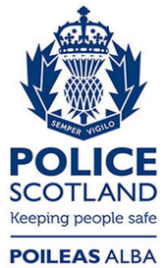 Freedom of Information ResponseOur reference:  FOI 23-0666Responded to:  21 March 2023